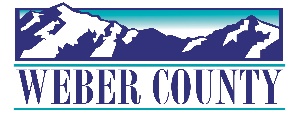 PUBLIC NOTICE is hereby given that the Board of Commissioners of Weber County, Utah will hold a regular commission meeting in the Commission Chambers at 2380 Washington Blvd., Ogden, Utah, on Tuesday, March 7, 2023, commencing at 10:00 a.m. This meeting is also available by Zoom: link- Join Zoom Meetinghttps://us06web.zoom.us/j/85260293450?pwd=eGpvYjRKKzNSb0p5L1NXemlLdEwvZz09Meeting ID: 852 6029 3450Passcode: 503230The agenda for the meeting consists of the following:Welcome - Commissioner FroererPledge of Allegiance – Brian Cowan      Invocation – Shelly Halacy      Thought of the Day- Commissioner Harvey      Agenda Related Public Comments - (Comments will be taken for items listed on the agenda-              please limit comments to 3 minutes).      Consent Items	Request for approval of warrants #7431-7485, #474867-474979 and #247-249 in the amount of $1,591,245.34.2.	Request for approval of purchase orders in the amount of $197,463.14.3.	Summary of Warrants and Purchase Orders.4.	Request for approval of minutes for the meeting held on February 28, 2023.5.	Request for approval of a Local Transportation Funding Agreement by and between Weber County and Ogden City to establish terms related to the Ogden City D Ave. Project.      Action ItemsRequest for approval of a resolution of the County Commissioners of Weber County appointing a member to the Weber-Morgan Board of Health.Presenter: Brian CowanRequest for approval of an Ordinance of Weber County amending Section 28-1-3 of the Weber County Code.Presenter: Brian CowanRequest for approval of a Memorandum of Understanding by and between Weber County and the State of Utah for the First Responders Mental Health Fund.	Presenter: Aaron Perry    Commissioner Comments-     Adjourn-CERTIFICATE OF POSTINGThe undersigned duly appointed Executive Coordinator in the County Commission Office does hereby certify that the above notice and agenda were posted as required by law this 3rd day of March, 2023.						_________________________________________												Shelly Halacy In compliance with the Americans with Disabilities Act, persons needing auxiliary services for these meetings should call the Weber County Commission Office at 801-399-8405 at least 24 hours prior to the meeting. Information on items presented can be found by clicking highlighted words at the end of the item.   